4. razred, družba, 7. 4. 2020Pozdravljeni!Nova snov: DEJAVNOSTI, KI  IZKORIŠČAJO NARAVNE VIRE, učbenik str. 62, 63.Spomnim se ene ankete. Slišala sem jo nekaj let nazaj. Anketo so naredili v tuji državi. Anketiranci so bili učenci v osnovni šoli stari od 6 do 8 let. Povedali so »zanimive« trditve: da so krave vijolične barve, da meso in mleko naredijo v trgovini, da sadje  in zelenjava zraste na oddelku za sadje in zelenjavo. Hmmm!!!!!!! Kaj pravite na to? Se strinjate z odgovori? Kaj bi pa vi odgovorili? Res je, da stvari nakupujemo v trgovinah. Kako solata pride v trgovino? Na kmetiji kmet preorje njivo in jo pripravi na sejanje semena. Če so vremenski pogoji ustrezni, v treh mesecih zrastejo  velike glavnate solate. Kmet jih mora pobrati, očistiti in zapakirati v zabojčke. S tovornjakom jih potem vozniki odpeljejo v različne trgovine. Prodajalci jih razporedijo na policah z zelenjavo. Potem prideš ti v trgovino in jo kupiš. Se strinjaš, da je to dolga pot? Rabi določen čas, rodovitno prst, ustrezno podnebje,  ljudi in prevozna sredstva.  Podobne zgodbe bi lahko povedali za tvoje  kovinske igrače, bombažna oblačila, zvezke, …..Prosim te, v učbeniku na strani 62. in 63.1. Preglej:  naslov,  podnaslove, slike…2. Preberi  besedilo .3. Po prebranem besedilu (število branj je odvisno od posameznika) ustno odgovori na 4 vprašanja. Odgovori se skrivajo v besedilu.Zdaj si pripravi zvezek,  peresnico in ravnilo. Naslov prepiši iz učbenika.V ZVEZEK PRERIŠI PREGLEDNICO IN PREPIŠI BESEDE. V TRETJI STOLPEC NAPIŠI USTREZNE SUROVINE OZ. PRIDELKE. Primer: gozdarstvo – surovina – bukov les…..Ko si končal, prepiši še naslednje povedi  in jih dopolni.V Prekmurju ljudje na njivah pridelajo ______________, ________________ ,  ________________.Na našem vrtu pridelamo ____________ , ______________ ,__________________. V vinogradih pridelajo ________________ . V sadovnjaku pridelajo  banane.  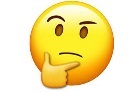 Na travnikih  pridelajo (hrano za živino)  _____________ .Preberi svoje odgovore, preveri napake. Danes je bilo precej novih besed : gozdarstvo, rudarstvo, ruda, premogovnik, rudnik, lignit, obdelovalno zemljišče, kmetijstvo……. Večkrat jih ponovi. Tako, končali smo. 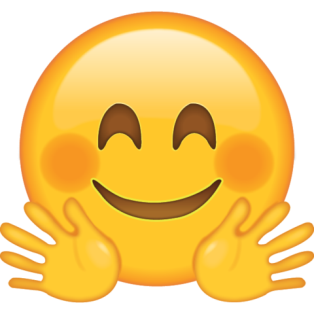 DEJAVNOSTDEJAVNOSTDEJAVNOSTGOZDARSTVOSUROVINARUDARSTVOSUROVINAKMETIJSTVOKMETIJSTVOKMETIJSTVOPOLJEDELSTVOPRIDELEKŽIVINOREJAPRIDELEKSADJARSTVOPRIDELEKVINOGRADNIŠTVOPRIDELEK